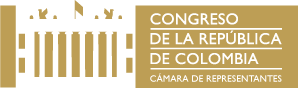 COMISION DE DERECHOS HUMANOS Y AUDIENCIASLegislatura 2018-2022 Tercer Período 2020-2021ORDEN DEL DIAPara la Sesión Ordinaria Virtual del día viernes 23 de julio de 2021.HORA: 9:00 a.m.ILlamado a lista y verificación del QuórumIIConsideración y Aprobación del Acta No. 15 del 7 de mayo de 2021. (41 folios)IIIPresentación informe de la Comisión Interamericana de Derechos Humanos (CIDH) frente al tema de Paro. IVLo que propongan los Honorables RepresentantesAtentamente, 																			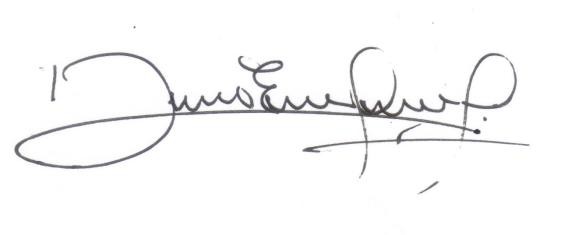 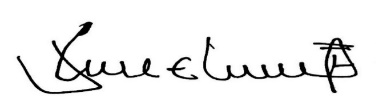 DAVID ERNESTO PULIDO NOVOA		           JOSÉ ELIECER SALAZAR         Presidente						         vicepresidente					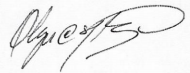 OLGA CECILIA HERNANDEZ DIOSASecretaria Ad-HocOlga/Edith.dirección: Edificio Nuevo del Congreso 6 piso Costado Norte Teléfono 3904050 Bogotá, comision.derechoshumanos@camara.gov.co